اللجنة الدائمة المعنية بحق المؤلف والحقوق المجاورةالدورة الخامسة والثلاثونجنيف، من 13 إلى 17 نوفمبر 2017ملخص الرئيسالبند 1 من جدول الأعمال: افتتاح الدورةافتتح السيد فرانسس غري، المدير العام، الدورة الخامسة والثلاثين للجنة الدائمة المعنية بحق المؤلف والحقوق المجاورة ("لجنة حق المؤلف" أو "اللجنة")، ورحّب بالمشاركين. وتولى السيد دارين تانغ هينغ شيم مهمة رئيس اللجنة وتولى السيد كارول كوشينيكي والسيد عبد العزيز ديينغ مهمة نائبي رئيس اللجنة. وتولت السيد ميشيل وودز (الويبو) مهمة أمين اللجنة.البند 2 من جدول الأعمال: اعتماد جدول أعمال الدورة الخامسة والثلاثيناعتمدت اللجنة مشروع جدول الأعمال (الوثيقة SCCR/35/1 PROV.).البند 3 من جدول الأعمال: اعتماد منظمات غير حكومية جديدةوافقت اللجنة على منح صفة المراقب في دوراتها للمنظمتين غير الحكوميتين المشار إليهما في مرفقي الوثيقة SCCR/35/2 Rev.، وهما مركز بحوث السياسات الإعلامية (جامعة ويسكونسن) (CIPR)، وجمعية المتاحف الكندية (CMA).البند 4 من جدول الأعمال: اعتماد مشروع تقرير الدورة الرابعة والثلاثيناعتمدت اللجنة مشروع تقرير دورتها الرابعة والثلاثين (الوثيقة SCCR/34/7 PROV.). ودُعيت الوفود والجهات المراقبة إلى إرسال أية تعليقات بشأن بياناتها إلى الأمانة على العنوان الإلكتروني التالي: copyright.mail@wipo.int، وذلك في موعد أقصاه 15 ديسمبر 2017.البند 5 من جدول الأعمال: حماية هيئات البثالوثائق المتعلقة بهذا البند من جدول الأعمال هي SCCR/27/2 REV. و SCCR/27/6وSCCR/30/5 وSCCR/31/3 وSCCR/32/3 وSCCR/33/3 وSCCR/33/5 وSCCR/34/3 وSCCR/34/4، فضلا عن جداول وورقات عمل غير رسمية أعدت خلال الاجتماعات السابقة.وفيما يخص حماية هيئات البث، نظرت اللجنة في النسخة الجديدة من النص الموحد والمراجَع بشأن التعاريف وموضوع الحماية والحقوق المزمع منحها وقضايا أخرى (الوثيقة SCCR/34/4). وناقشت اللجنة الوثيقة SCCR/34/4 وأبدت تعليقات وقدمت اقتراحات بشأن مختلف القضايا الواردة في تلك الوثيقة.وعقب تلك المناقشات، أعدّ الرئيس الوثيقة SCCR/35/12 من أجل بلورة فهمه لوضع المناقشات. والوثيقة SCCR/35/12 مُرتّبة في جزأين منفصلين لغرض تسهيل المداولات. كما طرح كل من الأرجنتين والبرازيل وشيلي اقتراحا مشتركا بعنوان التقييدات والاستثناءات: اقتراح للمضي قدما بالمناقشات (الوثيقة SCCR/35/10).وسيظل هذا البند مدرجا في جدول أعمال الدورة السادسة والثلاثين للجنة حق المؤلف.البند 6 من جدول الأعمال: التقييدات والاستثناءات لفائدة المكتبات ودور المحفوظاتقبل افتتاح هذا البند من جدول الأعمال، اقترحت الأمانة مشروع خطط عمل فيما يتعلق بالبند 6 من جدول الأعمال كما التُمس في الدورة الرابعة والثلاثين للجنة حق المؤلف، وقدمت عرضا عاما عن النهج المُستخدم لإعداد مشروع خطط العمل بشأن التقييدات والاستثناءات للثنائية 2018-19 (الوثيقة SCCR/35/9)، على أن تُجرى المناقشات حول مشروع خطط العمل بعد العروض المزمع تقديمها ضمن البندين 6 و7 من جدول الأعمال.والوثائق المتعلقة بهذا البند من جدول الأعمال هي SCCR/26/3 وSCCR/26/8 وSCCR/29/4 وSCCR/30/2 وSCCR/30/3 وSCCR/33/4 وSCCR/34/5 وSCCR/35/6. واستمعت اللجنة إلى عرض قدمه الدكتور كينيث كروز عن الدراسة بشأن التقييدات والاستثناءات على حق المؤلف لفائدة المكتبات ودور المحفوظات: النسخة المحدثة والمراجَعة (نسخة 2017)، الواردة في الوثيقة SCCR/35/6، ورحّبت بذلك. وشاركت الوفود والجهات المراقبة في جلسة للأسئلة والأجوبة مع الدكتور كروز.كما استمعت اللجنة إلى عرض السيد بنوا مولر للتقرير المرحلي بشأن العمل الخاص بالتقييدات والاستثناءات لفائدة المتاحف.وناقشت اللجنة مشروع خطط العمل الذي أعدته الأمانة فيما يتعلق بالبند 6 والوارد في الوثيقة SCCR/35/9. وفي حين لم تتمكّن اللجنة من الموافقة على خطط العمل أثناء هذا الاجتماع، فإنها اتفقت على أن تلك الخطط تشكّل أساسا جيدا لإجراء مزيد من المناقشات. وناقشت الأعضاء العناصر التي تودّ رؤيتها في مشروع خطط العمل الذي سيعده الرئيس لمناقشته في الدورة السادسة والثلاثين للجنة حق المؤلف. والتمست الأعضاء أن يُرسل ذلك المشروع إليها قبل شهر على الأقل من انعقاد الدورة السادسة والثلاثين للجنة حق المؤلف.وسيظل هذا البند مدرجا في جدول أعمال الدورة السادسة والثلاثين للجنة حق المؤلف.البند 7 من جدول الأعمال: التقييدات والاستثناءات لفائدة مؤسسات التعليم والبحث ولفائدة الأشخاص ذوي إعاقات أخرىقبل افتتاح البند 6 من جدول الأعمال، اقترحت الأمانة مشروع خطط عمل فيما يتعلق بالبند 7 من جدول الأعمال كما التُمس في الدورة الرابعة والثلاثين للجنة حق المؤلف، وقدمت عرضا عاما عن النهج المُستخدم لإعداد مشروع خطط العمل بشأن التقييدات والاستثناءات للثنائية 2018-19 (الوثيقة SCCR/35/9)، على أن تُجرى المناقشات حول مشروع خطط العمل بعد العروض المزمع تقديمها ضمن البندين 6 و7 من جدول الأعمال.والوثائق المتعلقة بهذا البند من جدول الأعمال هي SCCR/26/4 PROV. وSCCR/27/8 وSCCR 32/4 وSCCR 33/4 وSCCR 33/6 وSCCR 34/6 وSCCR 35/3 وSCCR/35/5 Rev..واستمعت اللجنة إلى عرض قدمه الأستاذ دانييل سينغ عن الدراسة المحدثة والتحليل الإضافي بشأن التقييدات والاستثناءات على حق المؤلف لأغراض الأنشطة التعليمية، الواردة في الوثيقة SCCR/35/5 Rev.، ورحّبت بذلك. وشاركت الوفود والجهات المراقبة في جلسة للأسئلة والأجوبة مع الأستاذ سينغ.كما استعمت اللجنة إلى عرض قدمه كل من الأستاذة كارولين نكوبي والأستاذ بليك ريد ومحاميان متدربان من جامعة كولورادو عن دارسة النطاق بشأن نفاذ الأشخاص ذوي الإعاقات إلى المصنفات المحمية بحق المؤلف، الواردة في الوثيقة SCCR/35/3، ورحّبت بذلك. وشاركت الوفود والجهات المراقبة في جلسة للأسئلة والأجوبة مع الأستاذين ريد ونكوبي.وناقشت اللجنة مشروع خطط العمل الذي أعدته الأمانة فيما يتعلق بالبند 7 والوارد في الوثيقة SCCR/35/9. وفي حين لم تتمكّن اللجنة من الموافقة على خطط العمل أثناء هذا الاجتماع، فإنها اتفقت على أن تلك الخطط تشكّل أساسا جيدا لإجراء مزيد من المناقشات. وناقشت الأعضاء العناصر التي تودّ رؤيتها في مشروع خطط العمل الذي سيعده الرئيس لمناقشته في الدورة السادسة والثلاثين للجنة حق المؤلف. والتمست الأعضاء أن يُرسل ذلك المشروع إليها قبل شهر على الأقل من انعقاد الدورة السادسة والثلاثين للجنة حق المؤلف.وسيظل هذا البند مدرجا في جدول أعمال الدورة السادسة والثلاثين للجنة حق المؤلف.البند 8 من جدول الأعمال: مسائل أخرىالوثائق المتعلقة بهذا البند من جدول الأعمال هي SCCR/31/4 وSCCR/31/5 وSCCR/35/4 وSCCR/35/7 وSCCR/35/8 وSCCR/35/Summary Presentation Rev..وفيما يخص تحليل حق المؤلف المتعلق بالبيئة الرقمية، استمعت اللجنة إلى عرض قدمته الدكتورة غيلدا روستاما عن دراسة النطاق بشأن أثر البيئة الرقمية على قوانين حق المؤلف التي اعتمدت في الفترة من 2006 إلى 2016، الواردة في الوثيقة SCCR/35/4، ورحّبت بذلك. وشاركت الوفود والجهات المراقبة في جلسة للأسئلة والأجوبة مع الدكتورة روستاما. ورحّبت اللجنة بالأستاذة جين غينسبرغ وأجرت جلسة للأسئلة والأجوبة معها بشأن العرض الموجز لعملية استثارة الأفكار التي دعت الويبو إلى عقدتها يومي 6 و7 أبريل 2017 والواردة في الوثيقة SCCR/35/Summary Presentation Rev..وفيما يخص موضوع حق التتبع، استمعت اللجنة إلى عرض قدمته الأستاذة جويل فارشي عن دراسة اشتركت في إعدادها مع الأستاذة غرادي بشأن الآثار الاقتصادية لحق التتبع ترد في الوثيقة SCCR/35/7، ورحّبت بذلك. وشاركت الوفود والجهات المراقبة في جلسة للأسئلة والأجوبة مع الأستاذة فارشي.وعرض وفد الاتحاد الروسي الاقتراح المقدم من الاتحاد الروسي بشأن تعزيز حماية حقوق مخرجي المسرح على الصعيد الدولي، والوارد في الوثيقة SCCR/35/8، وقدمت الوفود بعض التعليقات الأولية على الاقتراح.وطلبت اللجنة من الرئيس تقديم مقترح بالأنشطة المقترحة في إطار متابعة المناقشات المتعلقة بمختلف الموضوعات المدرجة ضمن هذا البند من جدول الأعمال، وتقديم ذلك المقترح كي تنظر فيه لجنة حق المؤلف في دورتها السادسة والثلاثين. والتمست الأعضاء أن يُرسل ذلك المقترح إليها قبل شهر على الأقل من انعقاد الدورة السادسة والثلاثين للجنة حق المؤلف.وستظل هذه الموضوعات الثلاثة مدرجة في هذا البند من جدول أعمال الدورة السادسة والثلاثين للجنة حق المؤلف.ملخص الرئيسأحاطت اللجنة علما بمضمون هذا الملخص الذي أعده الرئيس. وأوضح الرئيس أن هذا الملخص يبلور آراء الرئيس بشأن نتائج الدورة الخامسة والثلاثين للجنة حق المؤلف وأنه لا يخضع بالتالي لموافقة اللجنة.البند 9 من جدول الأعمال: اختتام الدورةستعقد اللجنة دورتها القادمة في الفترة من 28 مايو إلى 1 يونيو 2018.[نهاية الوثيقة]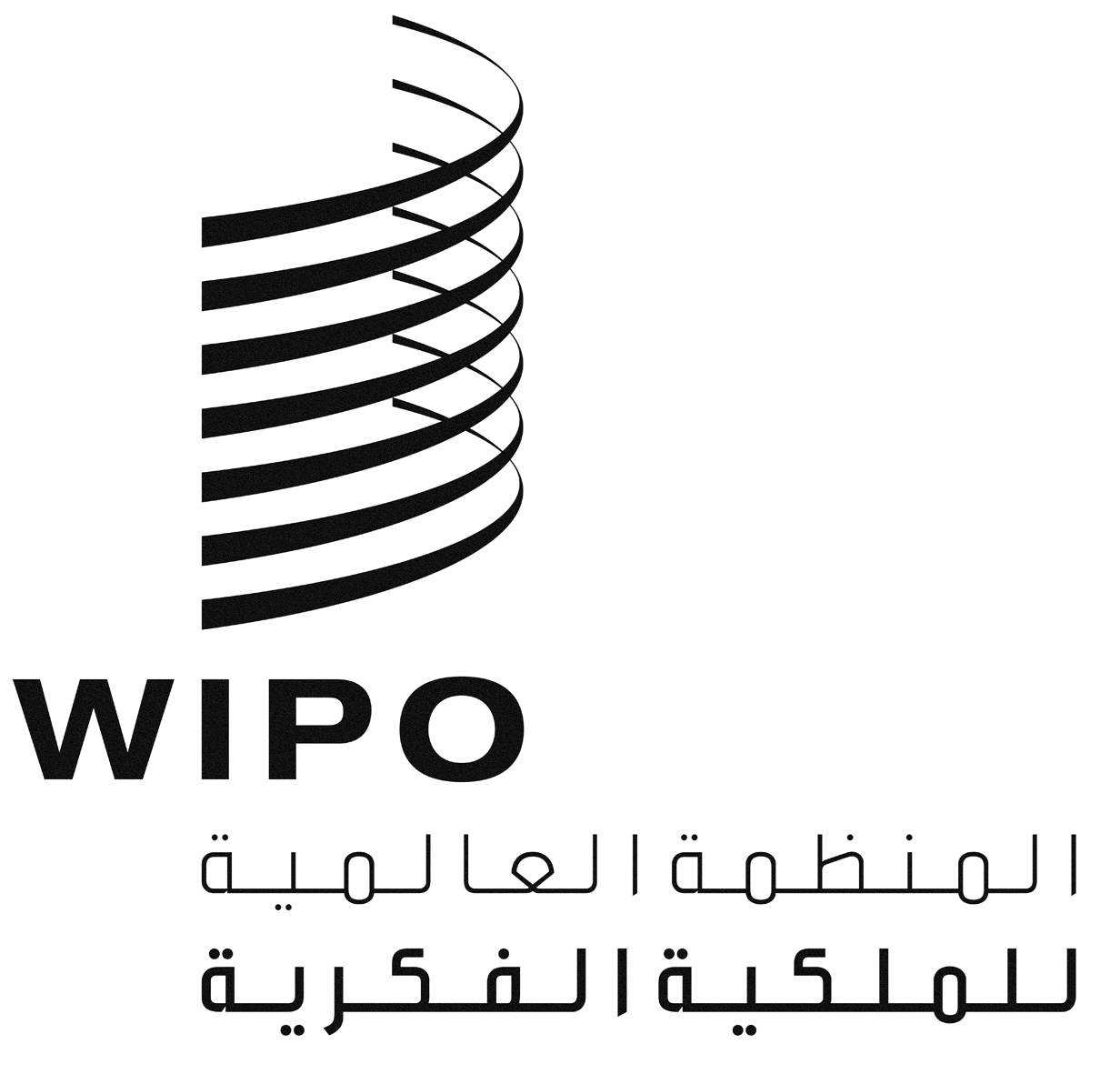 Aالأصل: بالإنكليزيةالأصل: بالإنكليزيةالأصل: بالإنكليزيةالتاريخ: 17 نوفمبر 2017التاريخ: 17 نوفمبر 2017التاريخ: 17 نوفمبر 2017